Питерские волонтеры11 мая к нам в гости, уже не первый раз, приезжали наши друзья волонтеры. Это духовно-творческое объединение "Ассист"- Антон Галицкий и Анна Игорич, православные барды из г. Санкт-Петербурга, которые несут миссию в песне. Они представили праздничную программу "День Победы и Праздник Пасхи". Жители интерната с большой радостью встречали полюбившихся гостей. Православные песни Антония и Анны воодушевляют, вдохновляют, вкладывают надежду, что еще не все потеряно в этом мире. Смысл слов в песнях проникает в душу и идет от сердца к сердцу. Все присутствующие получили море позитива и любви.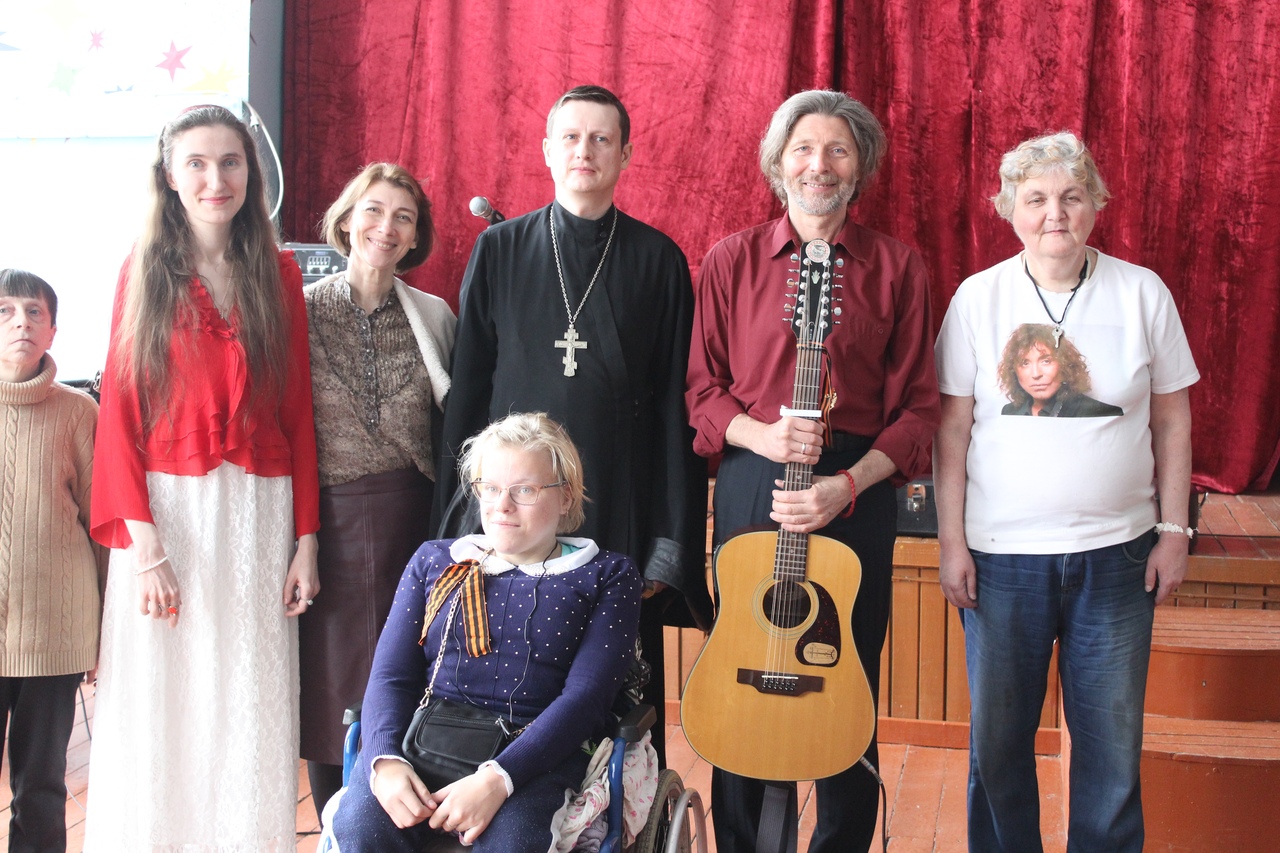 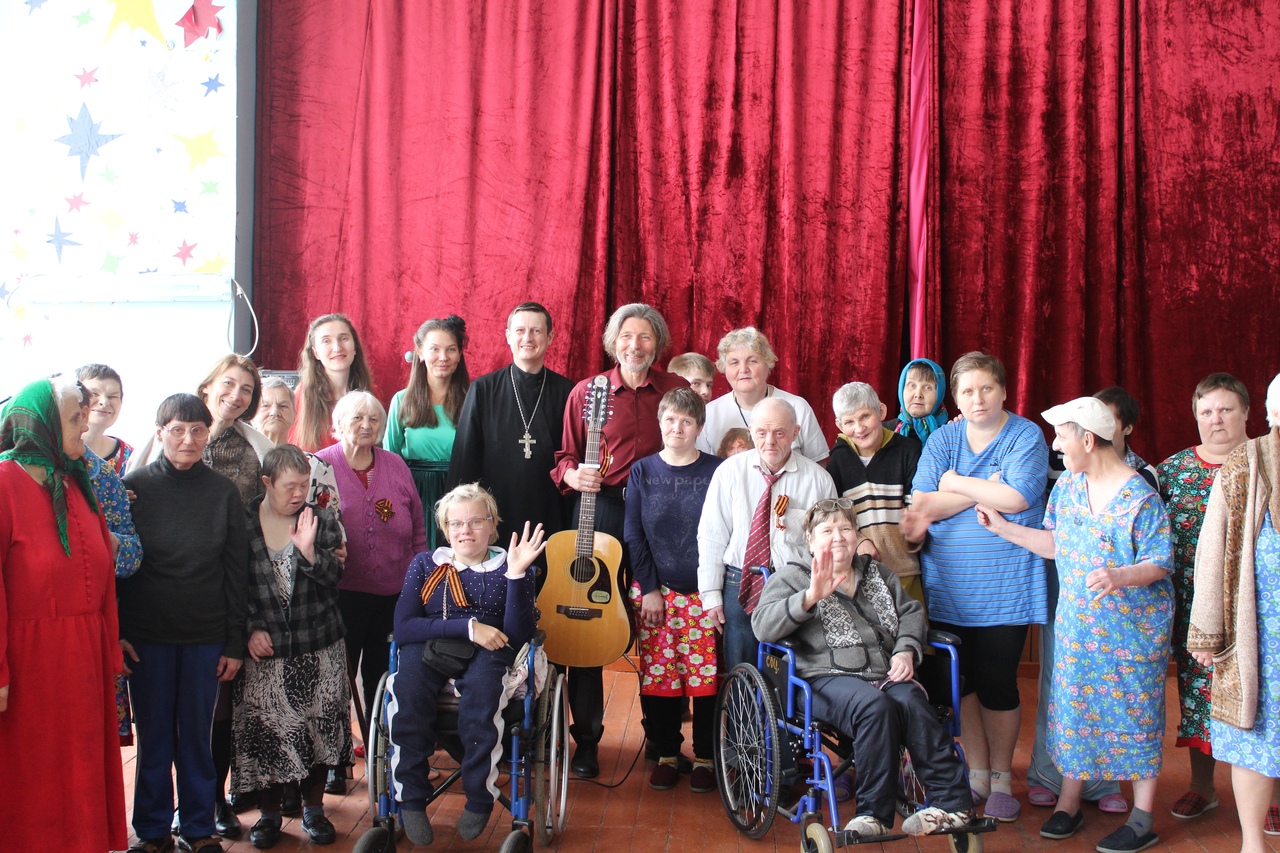 